Prijemni ispit iz Osnova elektrotehnikeU vakumu se nalazi provodna kugla naelektrisana nepoznatom količinom elektriciteta . Poluprečnik kugle je r. Pri pomeranju tačkastog naelektrisanja Qp=2 pC iz tačke A u tačku B elektrostatička sila izvrši rad od 270 pJ. Tačke A i B su na rastojanju  rA, odnosno rB od centra kugle. Poznato je r=3 mm,  i . Odrediti: Napon ;Naelektrisanje Q i potencijal V kugle u odnosu na referentnu tačku u beskonačnosti iJačinu elektrostatičkog polja u centru kugle.Naći ukupnu otpornost između tačaka A i B sa Slike 2.Na krajevima provodnosti  (videti Sliku 3) izmeren je napon . Kolika je unutrašnja provodnost  izvora i kako izgleda ekvivalentni naponski izvor ako je ?Na Slici 4 su prikazana tri beskonačno duga pravolinijska provodnika sa strujama ,  i . Odrediti intenzitet vektora elektromagnetne sile kojom provodnici sa strujama  i  deluju na dužinu od  provodnika sa strujom.Za kolo naizmenične struje prikazano na Slici 5 poznato je , ,  i . Izračunati efektivnu vrednost struje .Za kolo prostoperiodične struje na Slici 6 poznati su: , , , . Odrediti aktivnu snagu prijemnika .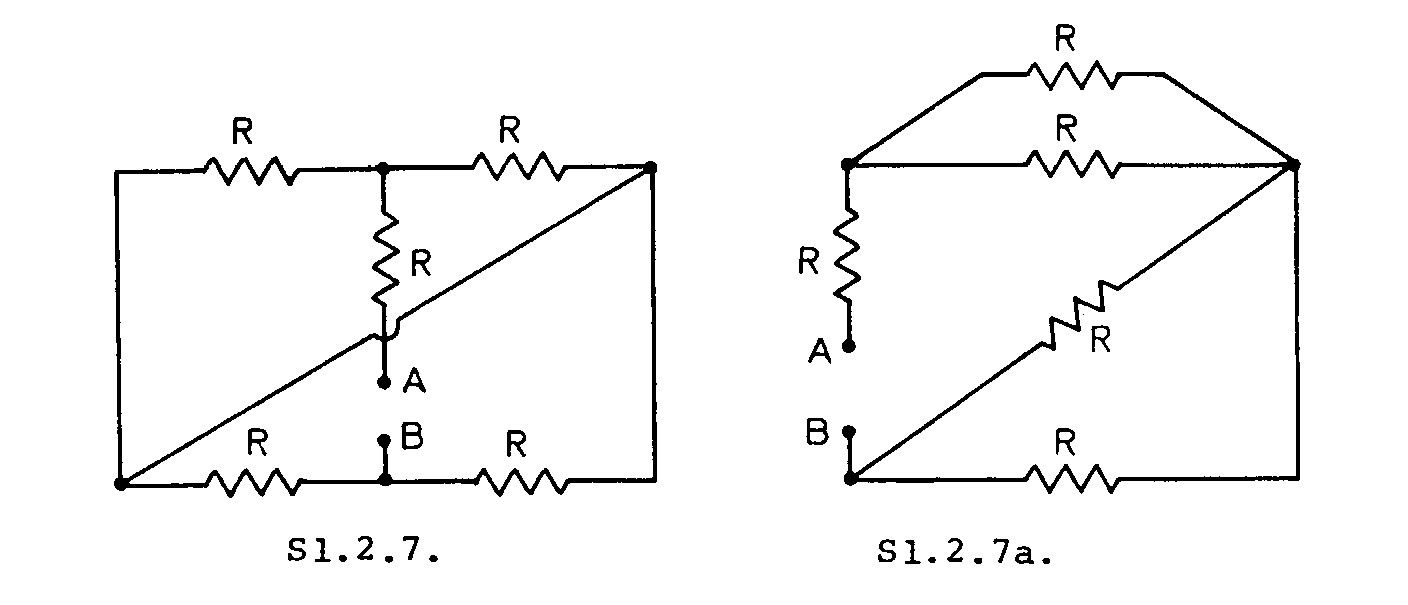 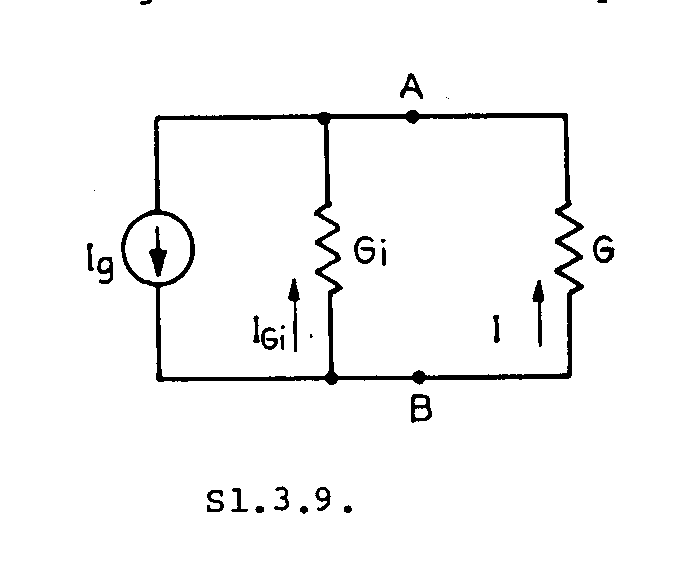 Slika 1.Slika 2.Slika 3.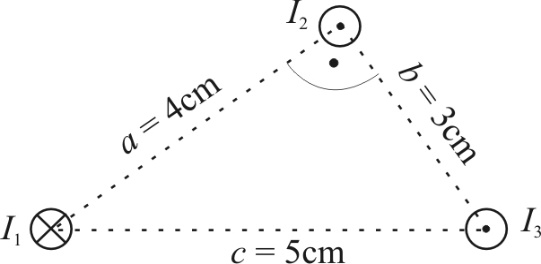 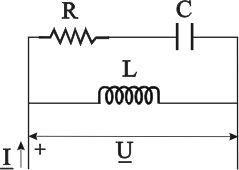 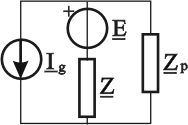 Slika 4.Slika 5.Slika 6.